Terapia pedagogiczna 29.03. – 02.04.2021r. GR. VII B. KlimekDzień 1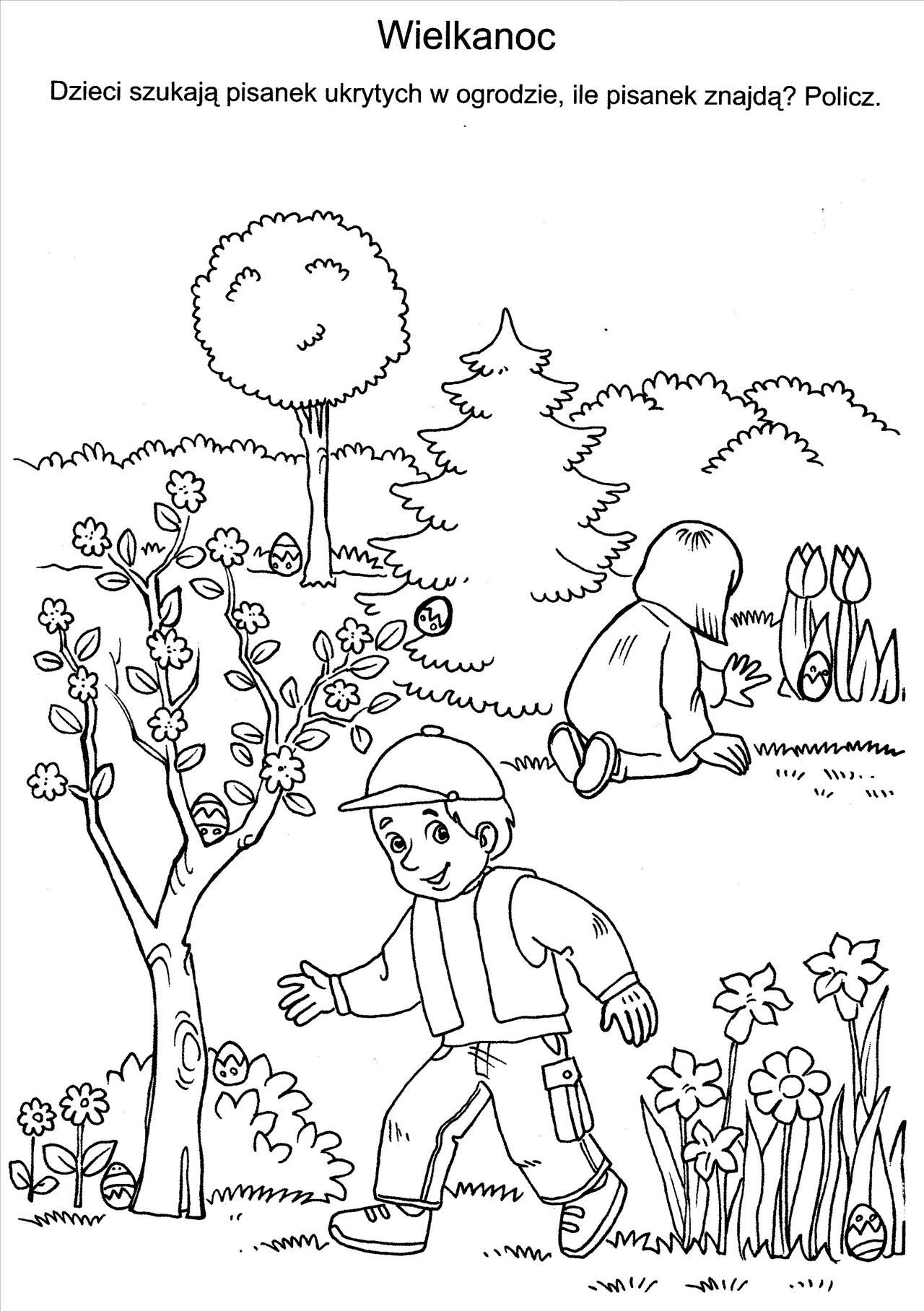 Dzień 2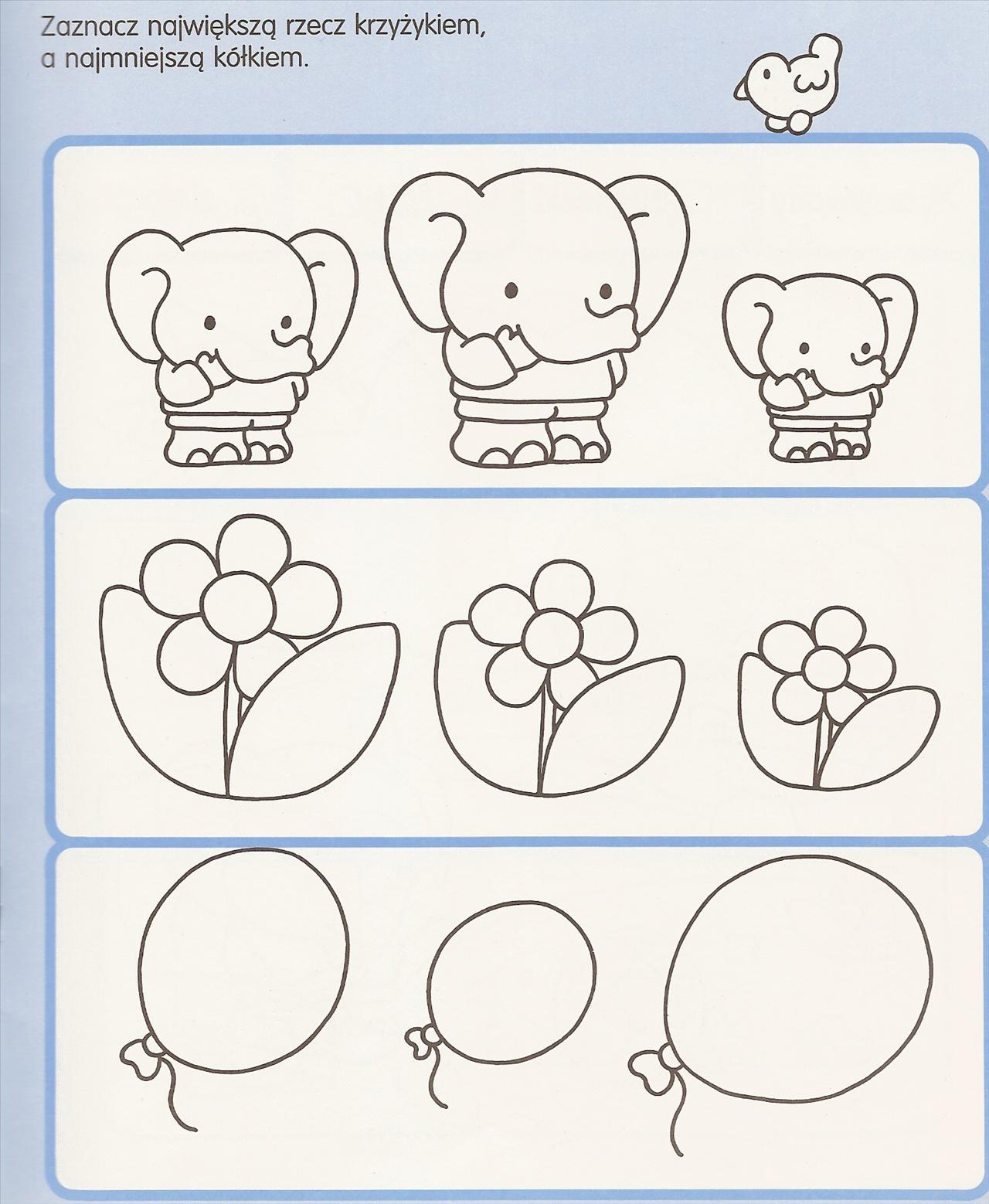 Dzień 3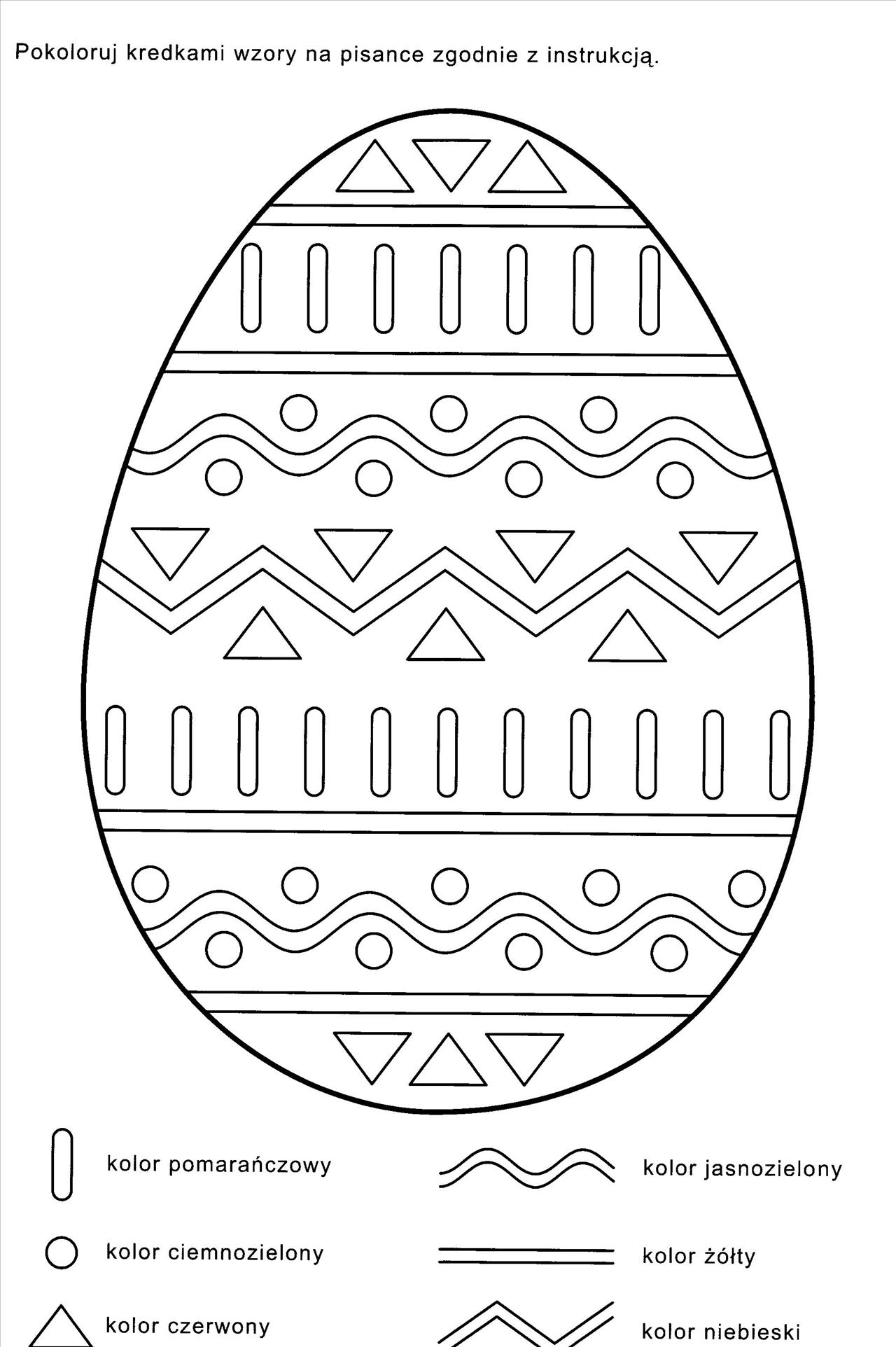 Dzień 4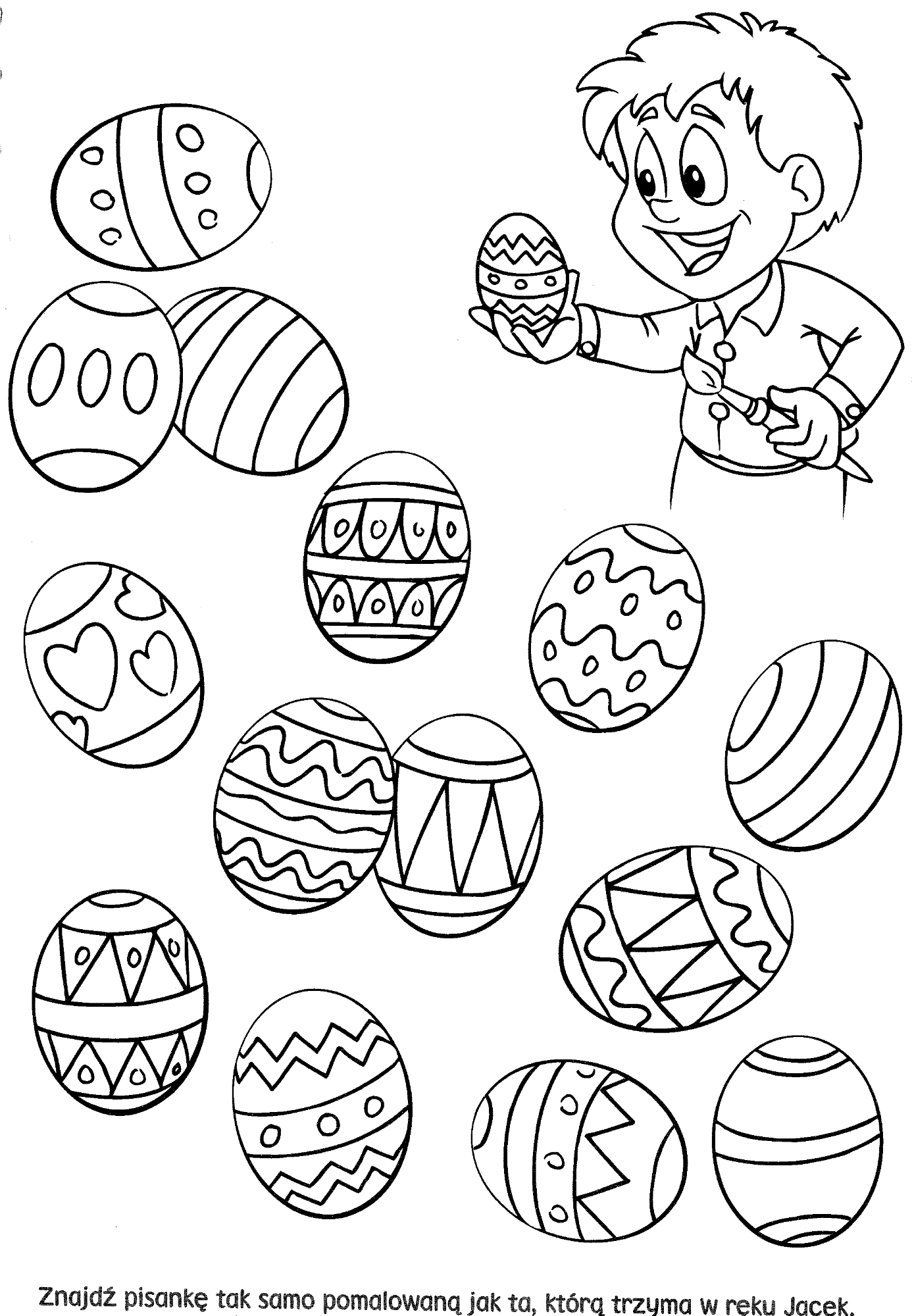 Dzień 5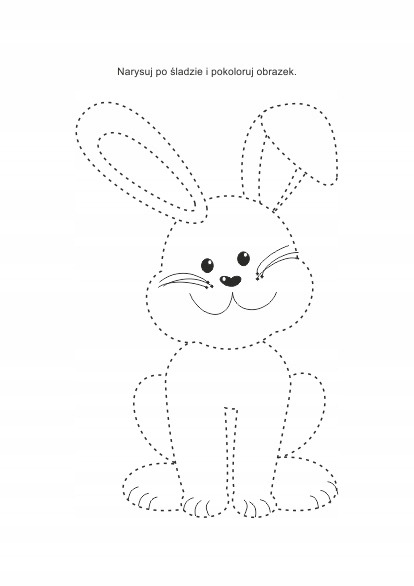 